Warszawa, 14.03.2020Firma meblowa Agata S.A. przekazuje milion złotych 
na walkę z koronawirusem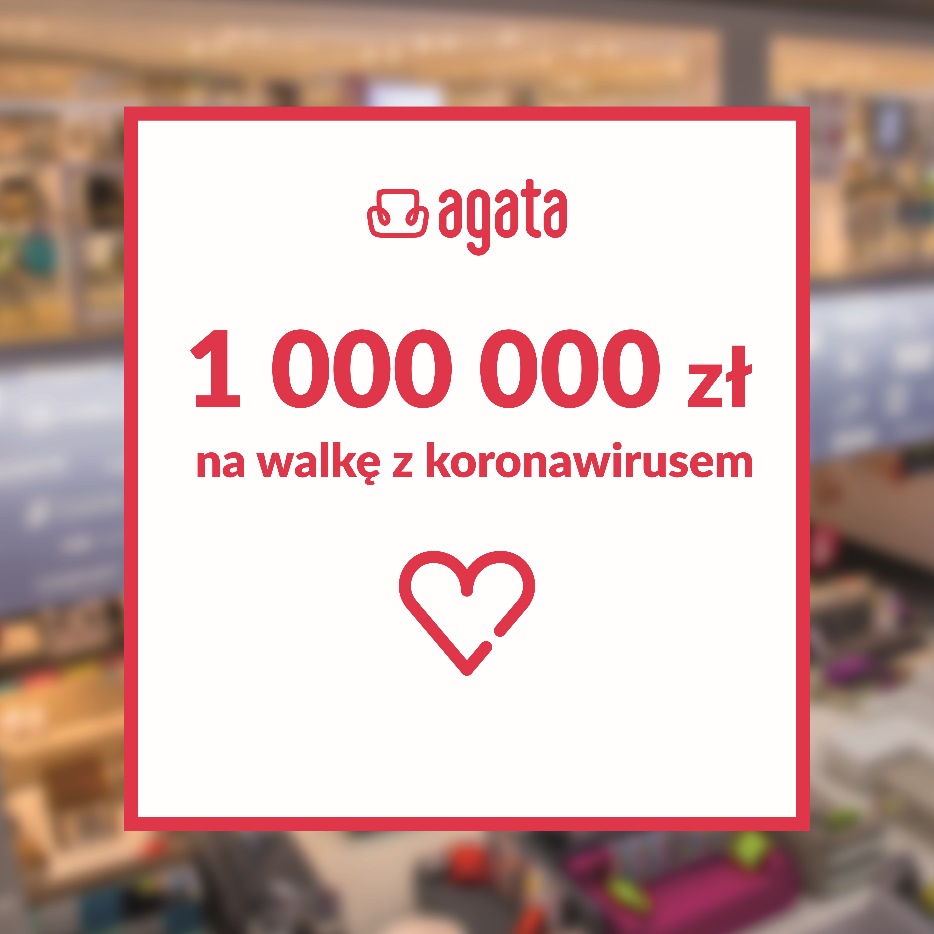 Agata S.A., sieć salonów z meblami i akcesoriami do wyposażenia wnętrz, wspiera walkę 
z pandemią koronawirusa w Polsce. Zarząd firmy podjął decyzję o przekazaniu miliona złotych na zakup sprzętu medycznego i środków zabezpieczenia sanitarnego na walkę z koronawirusem.Decyzja firmy jest podyktowana ogłoszeniem stanu zagrożenia epidemicznego w Polsce. - Wszyscy, zarówno nasi Pracownicy, Klienci oraz ich rodziny – stoimy w obliczu nowej, trudnej sytuacji i nie wiemy, co przyniesie nam przyszłość – przyznaje Grzegorz Przondziono, Prezes Zarządu Agata S.A.To dlatego kwota miliona złotych przekazana od firmy zasili środki potrzebne obecnie służbie zdrowia na najważniejszy sprzęt medyczny i środki zabezpieczenia sanitarnego niezbędne w przeciwdziałaniu 
i leczeniu koronawirusa.O Agata S.A.: Agata S.A. to sieć wielkopowierzchniowych salonów mebli oraz artykułów wyposażenia wnętrz w Polsce; obejmująca 29 wielkopowierzchniowych salonów zlokalizowanych zarówno w dużych, jak i średnich miastach w całym kraju. Agata S.A. poprzez punkty sprzedaży detalicznej i e-commerce oferuje kolekcje do pokoju dziennego, dziecięcego, sypialni, jadalni  
i kuchni, a także szeroką gamę produktów i akcesoriów do aranżacji wnętrz. Marka zapewnia dostęp do artykułów ponad 250 krajowych i zagranicznych producentów kilkudziesięciu marek własnych oraz szerokiego grona doradców, projektantów 
i ekspertów. Więcej o Agata S.A: www.agatameble.plKontakt dla mediów: Anna Wilczak-Kawecka Manager ds. komunikacji Agata S.A. Al. Roździeńskiego 93 40-203 Katowice tel. +48 32 73 50 704 tel. kom. +48 695 652 957 anna.wilczak@agatameble.pl Karolina Żochowska
24/7Communication Sp. z o.o.							
ul. Świętojerska 5/7
00-236 Warszawa 
tel. kom: +48 501 041 408
karolina.zochowska@247.com.pl